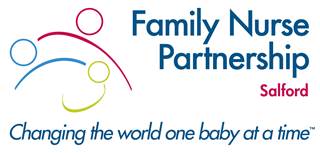 Salford Family Nurse Partnership Criteria 2020Overarching CriteriaRationaleFirst time mother (including previous still birth, miscarriage, termination) up to 26 weeks gestationAs per FNP License to enable recruitment before 28 weeksLiving in SalfordCommissioning requirement based on residential populationAge 19 or under at conception.As per FNP License agreementFirst time mums (under 26 weeks gestation) who are aged 21 and under who are care leaversHigh number of LAC in Salford who would benefit from FNPRecruitment of clients who are second time mothers if she has not had the opportunity to parentAs per FNP License agreementRecruitment past 28 weeks –concealed pregnancy only / client moving into the area, unknown to health services up to birthAs per FNP License agreementTargeted CriteriaRationalePriority to youngest in age.Known vulnerabilities associated with younger parents Priority to notifications received under 16 week's gestation.To ensure fidelity to FNP LicensePriority to Mothers who are currently looked after and care leaversKnown high levels of vulnerabilityLate booking/Concealed pregnancy up to BirthKnown high levels of vulnerabilities in those clients who are late bookers or concealed pregnancies